Hviezdoslavov Kubín 2022-okresné kolo: Liana Magulák 3.A - 3.miesto,strieborné pásmo Natália Pastírová 3.C - diplom za vynikajúci prednes, bronzové pásmo Gratulujeme dievčatká!       3.4.2022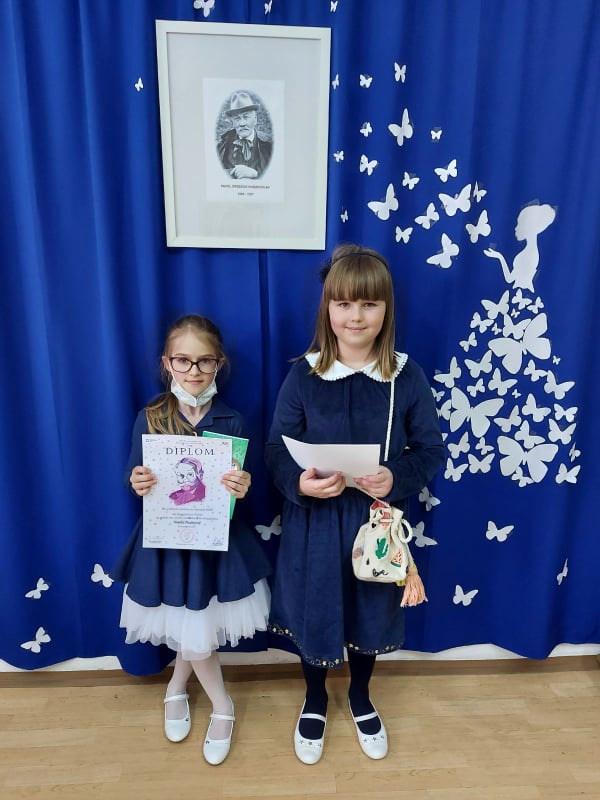 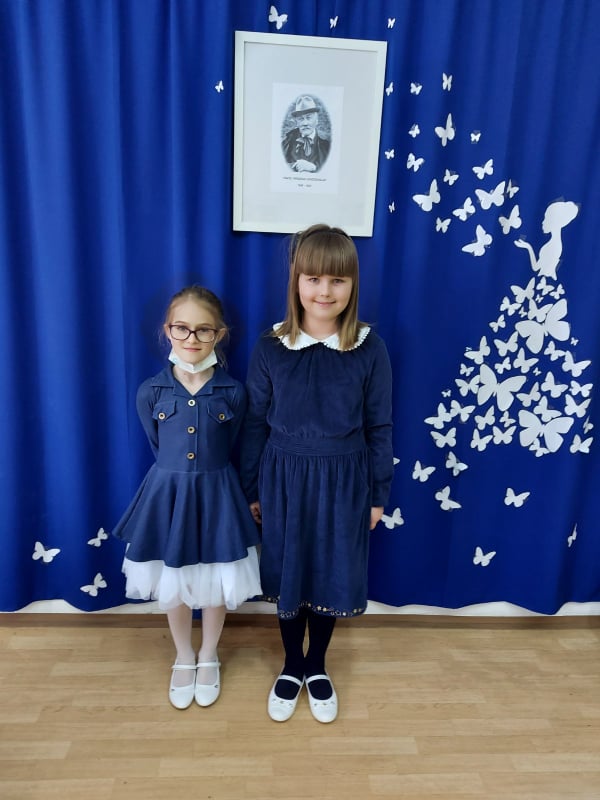 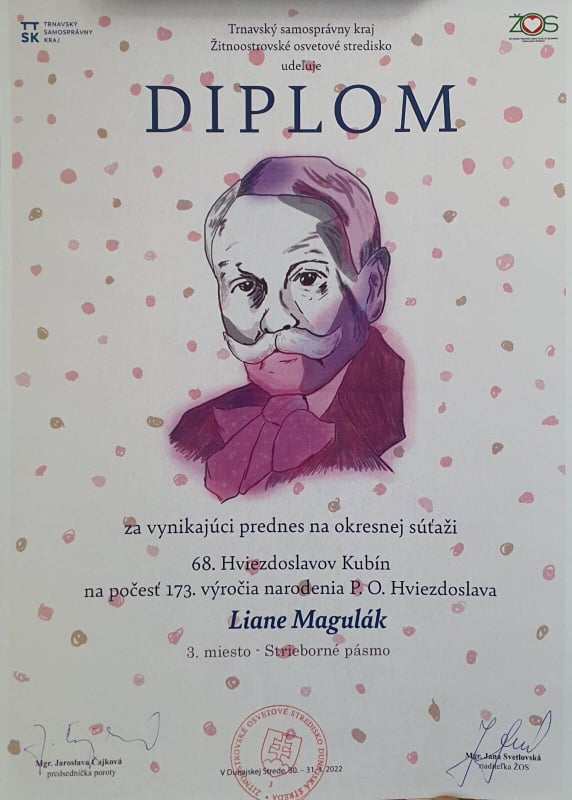 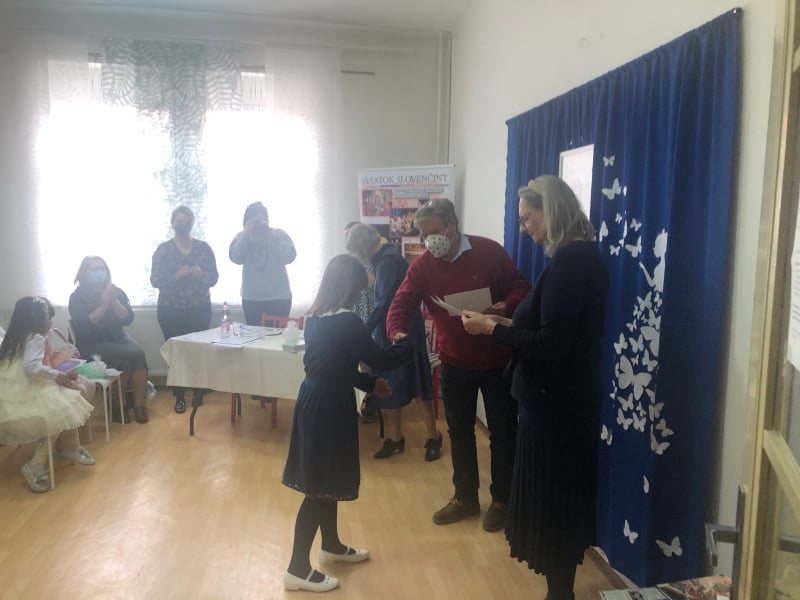 20.10.2021 – 1 .miesto  Majstrovstvá vo futsale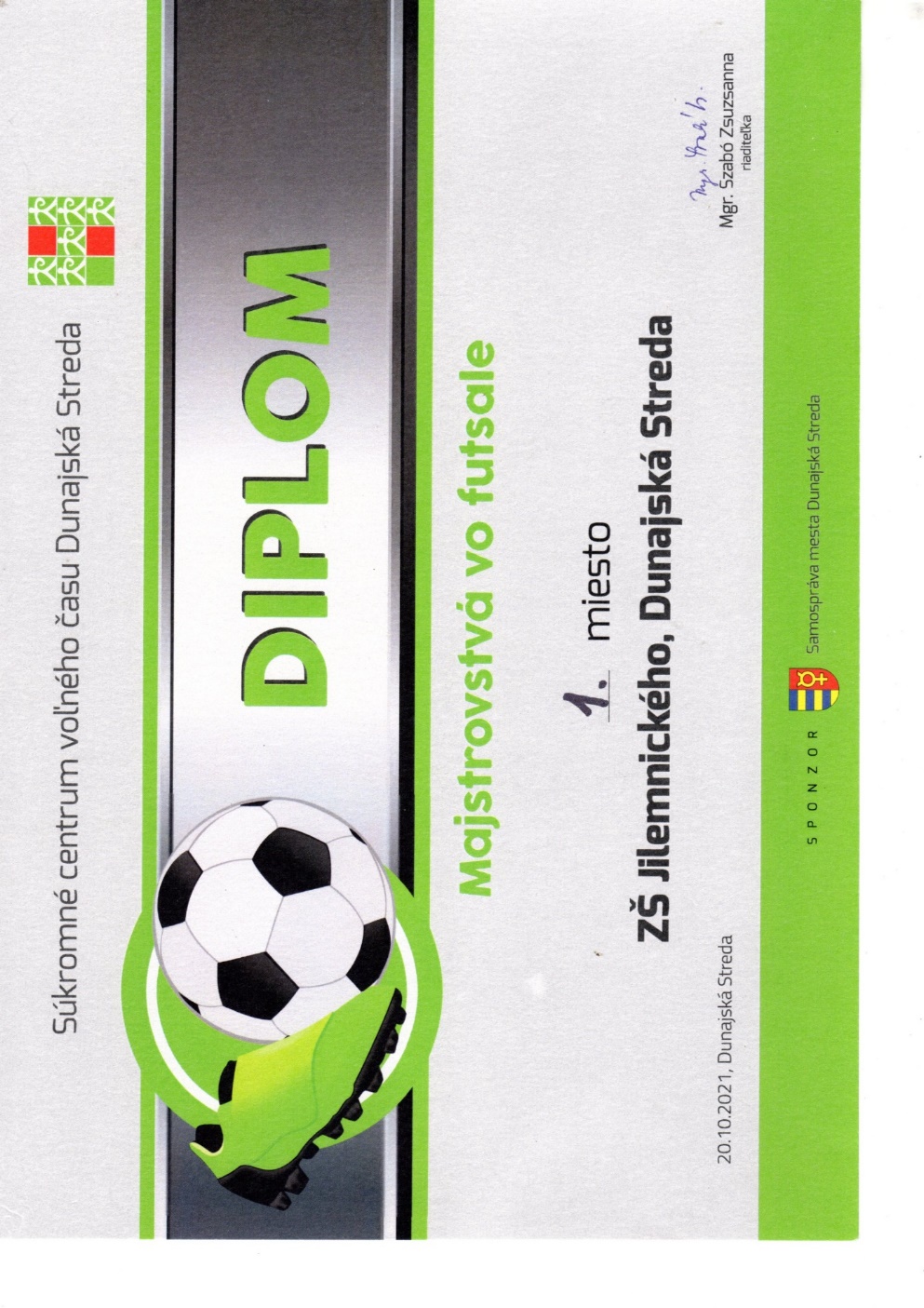 Naši žiaci dosiahli obrovský úspech na matematickej olympiáde (M5):Mark Soóky-2.miestoRobert Karácsony-3.miestoEmma Motusová-6.miesto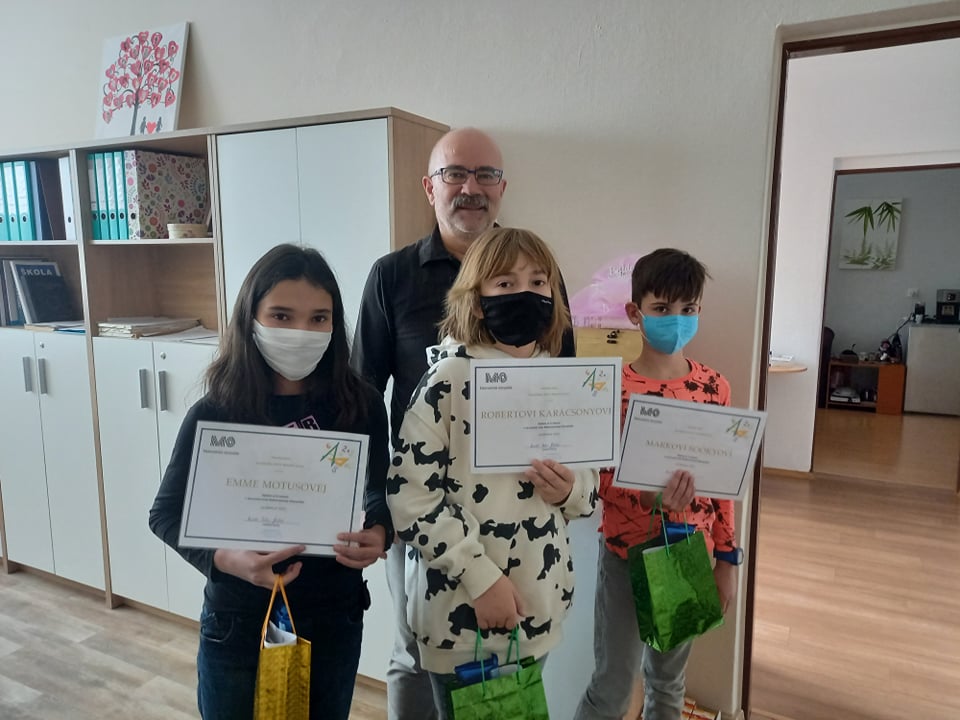 4.A : Salima Miriam Mošaťová- 1. miesto v okresnom kole v prednese slovenskej povesti Šaliansky Maťko Jozefa Cígera Hronského v II. kategórii v školskom roku 2021/2022   - 1.4.2022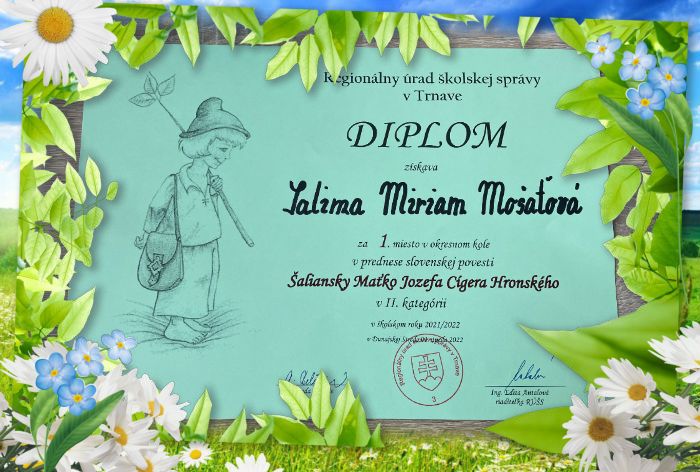 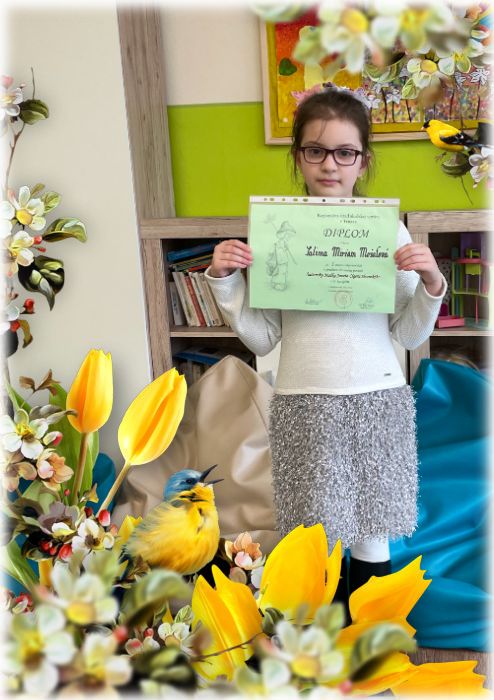 Diplom za vynikajúci prednes na okresnej súťažiHviezdoslavov Kubín Zuzane Bučkovej zo 7. C triedy.*Cena Žitnoostrovského osvetového strediska -BRONZOVÉ PÁSMO.*Gratulujem    Zsigmundová     1.4.2022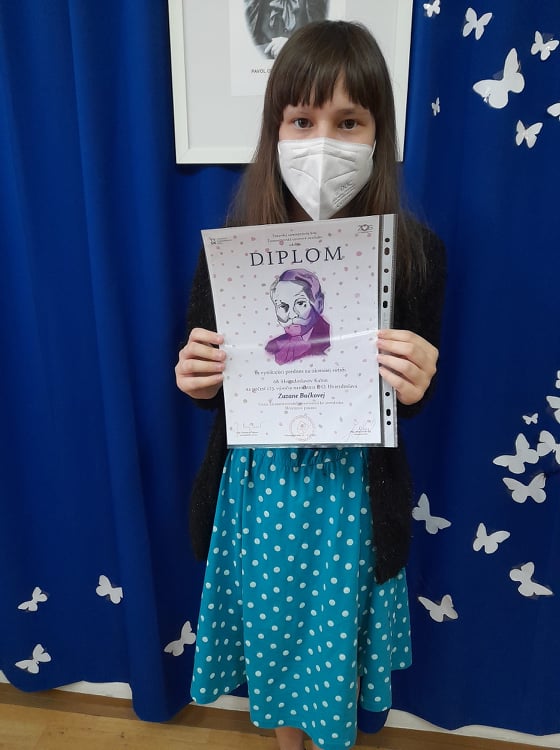 Gratulujeme Adriánovi Novotnému (6.B) za 7.miesto v okresnom kole Matematickej Olympiády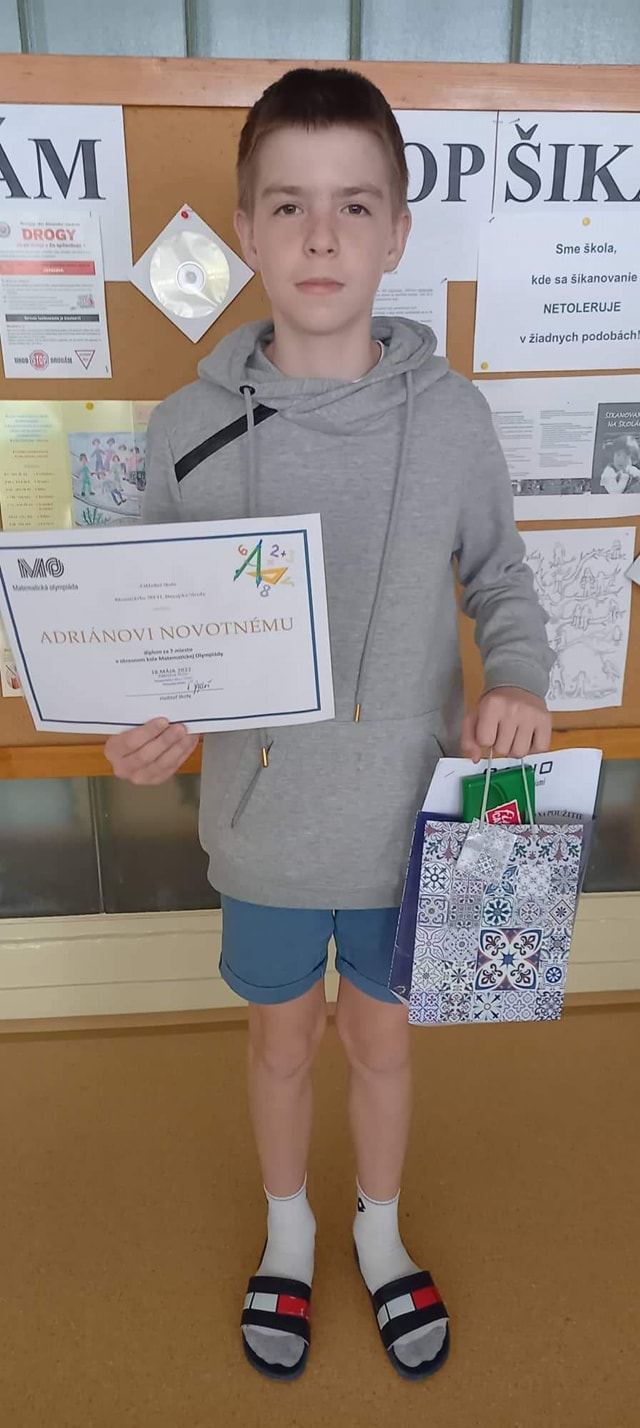 04.05.2022 - McDonald´s Cup - okresné kolo 3.miesto 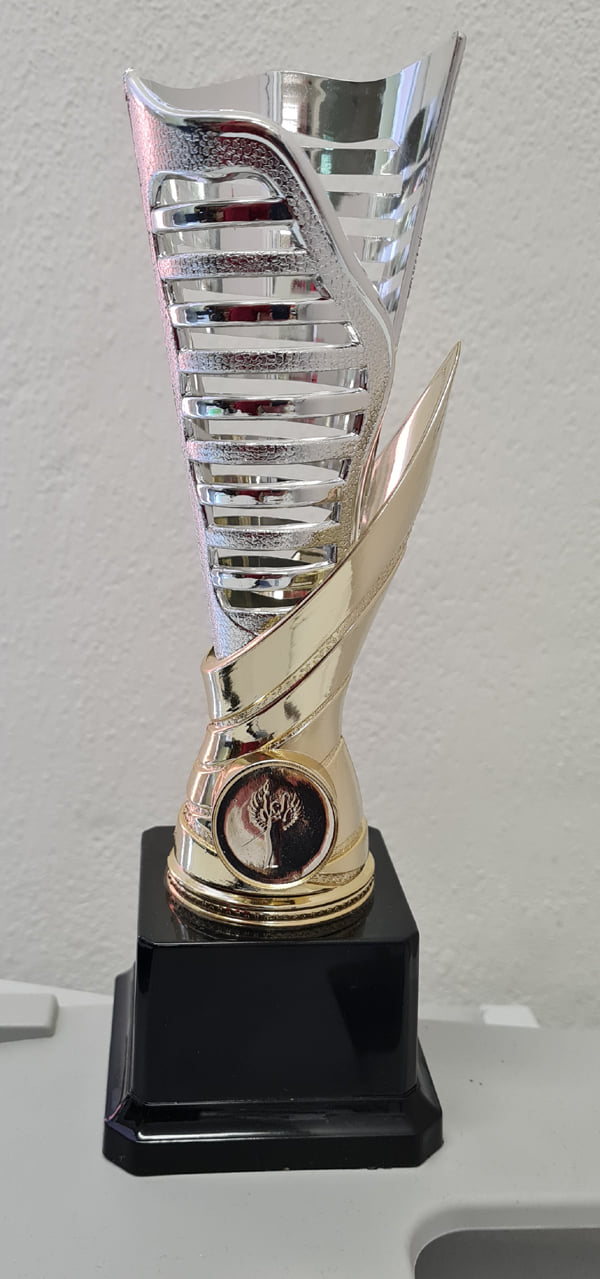 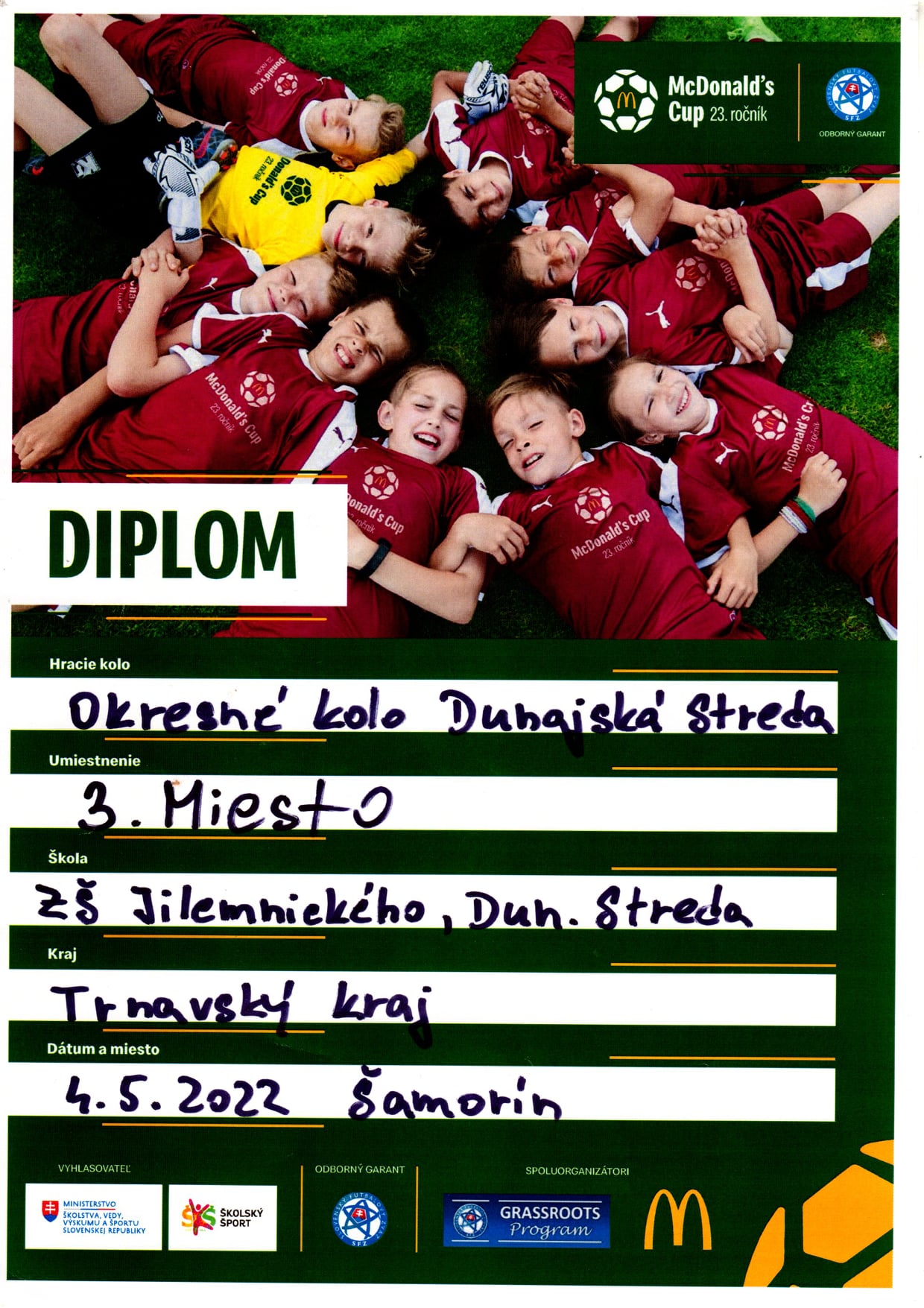 29.04.2022  Majstrovstvá okresu vo floorbale 3.miesto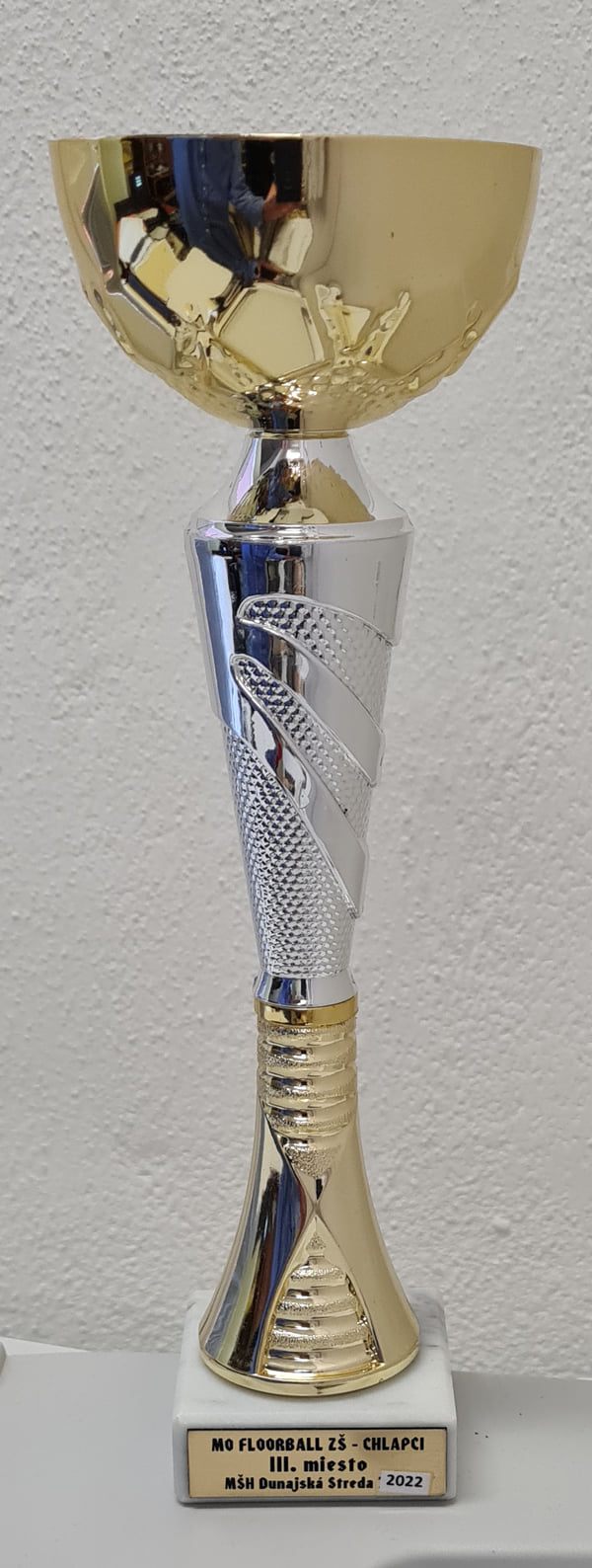 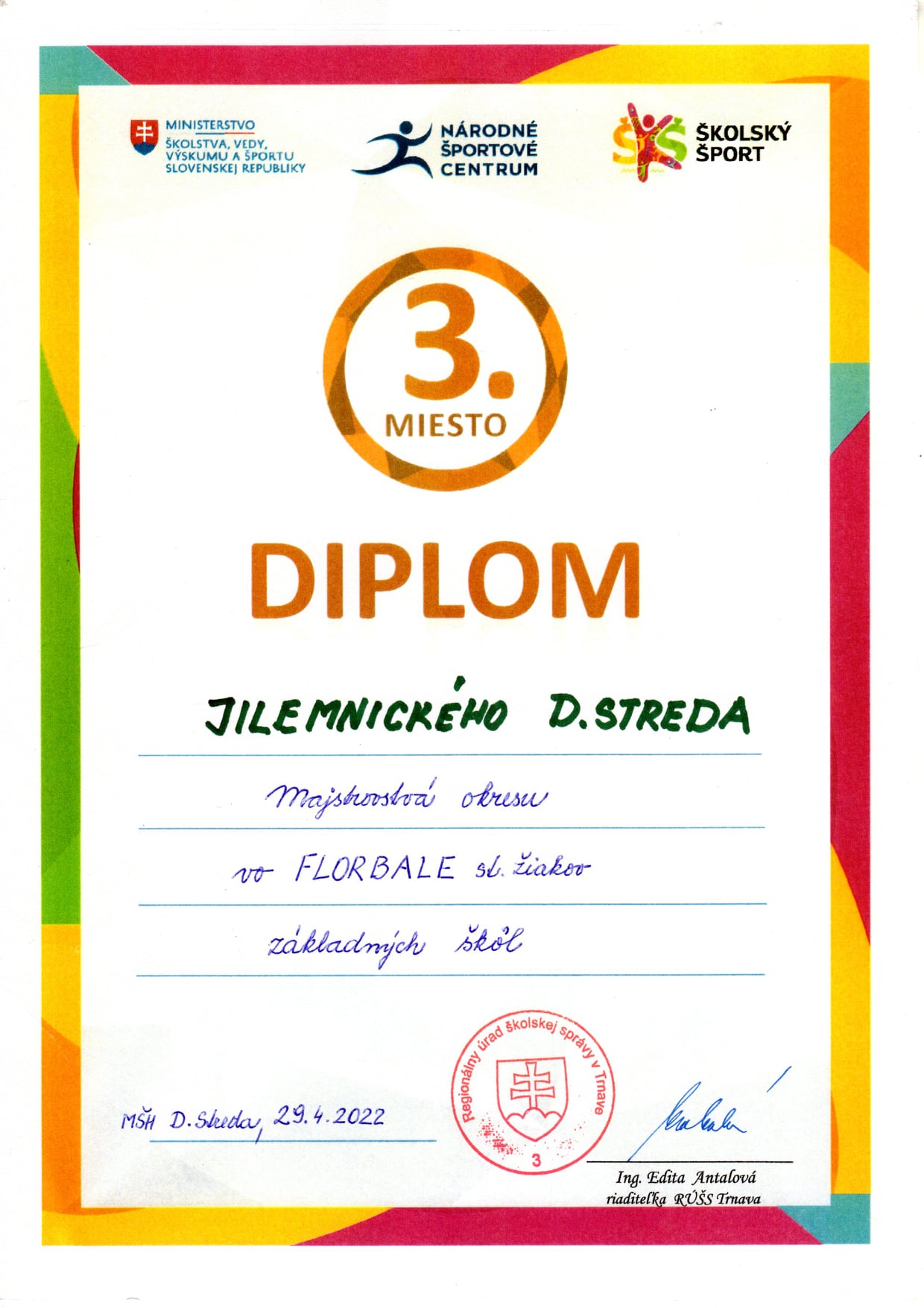 Jessica Korčeková - English SFF Inslogero poézia a próza 1. miesto10.06.2022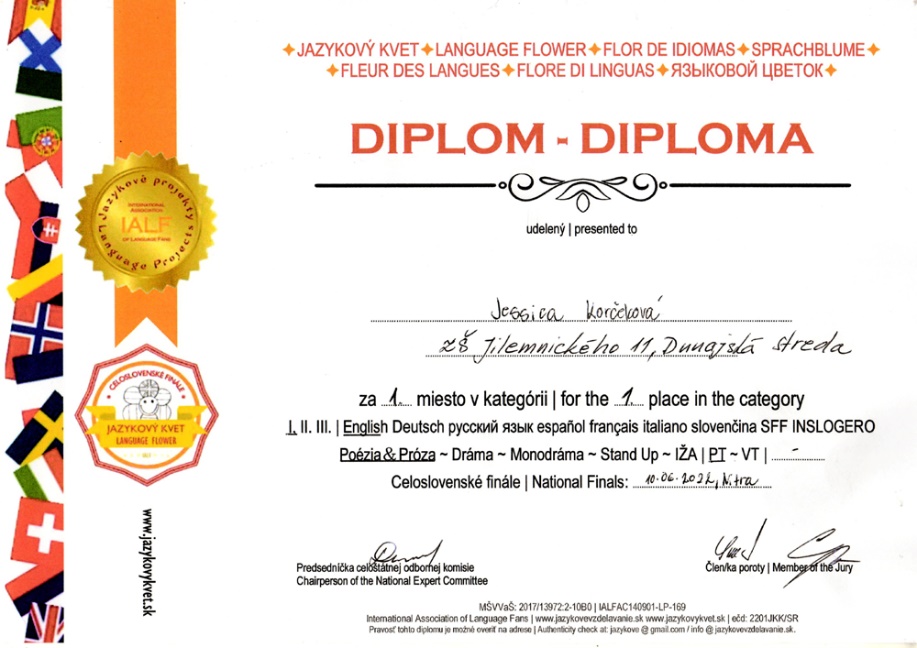 08.06.2022 - Majstrovstvá okresu DS v basketbale žiakov ZŠ   2. miesto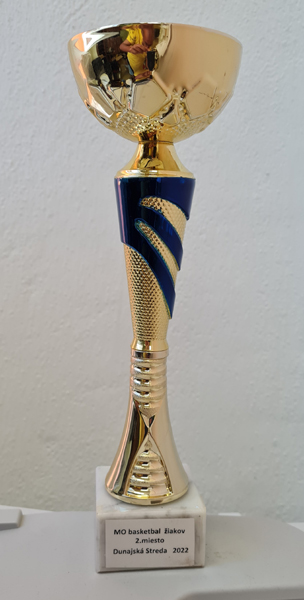 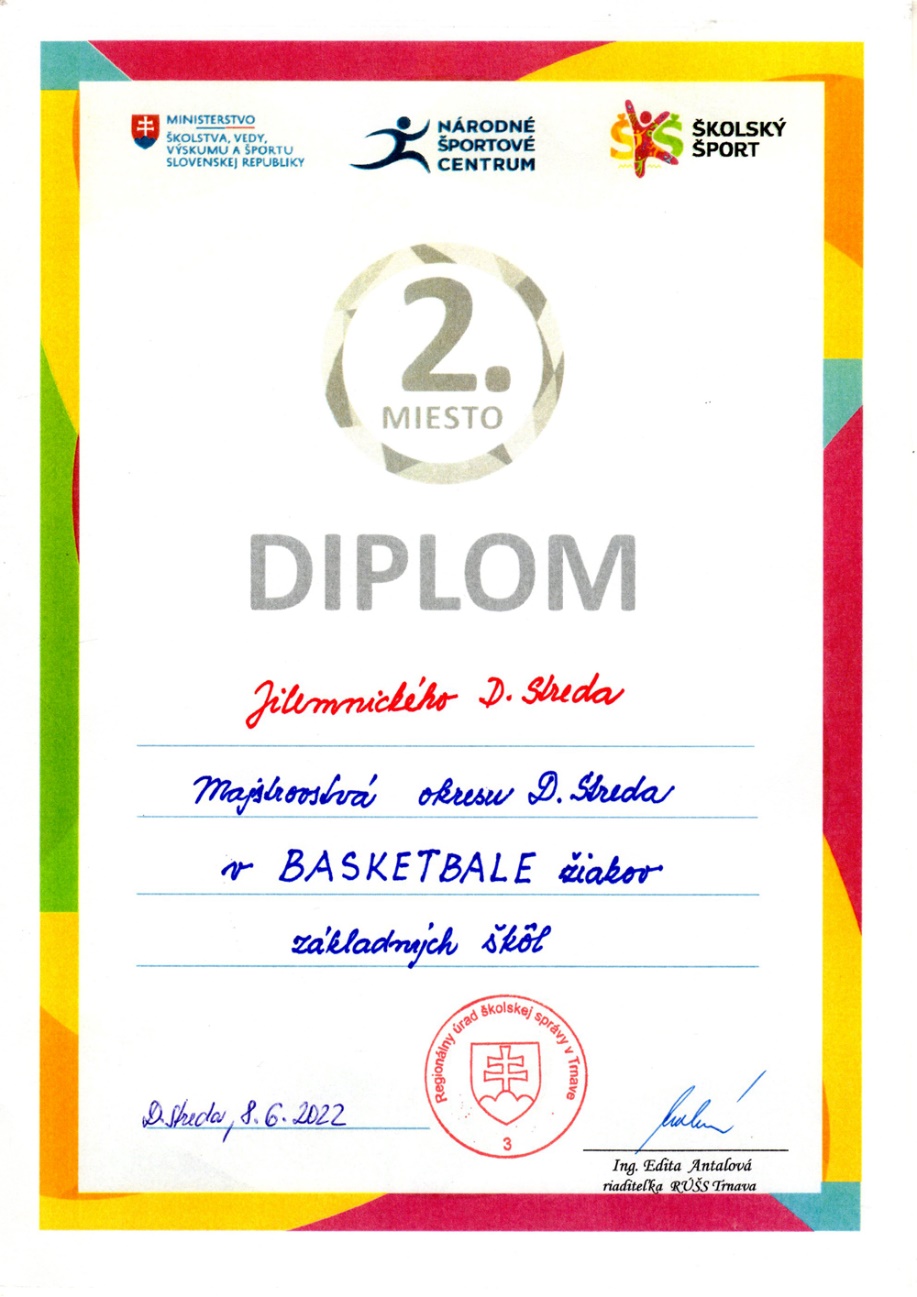 Majstrovstvá okresu DS vo florbale   -  10.06.2022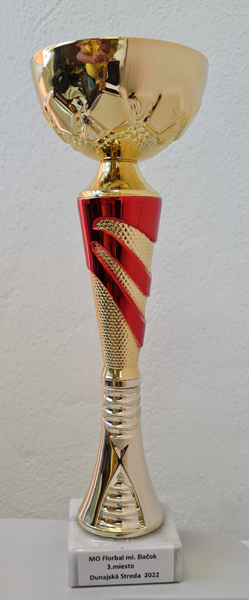 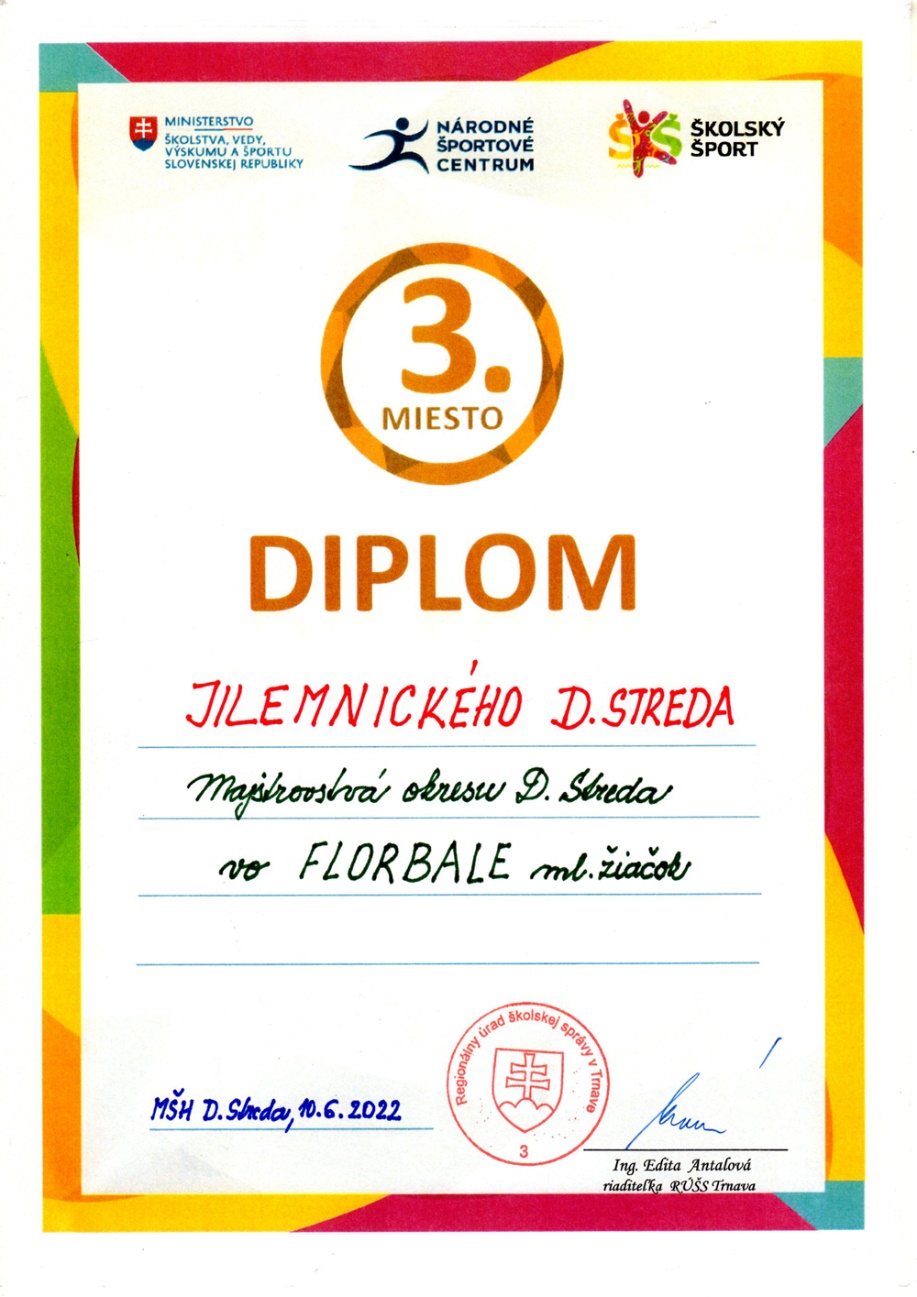 Okresné kolo DS  -   Vybíjaná žiačok ZŠ   - 19.05.2022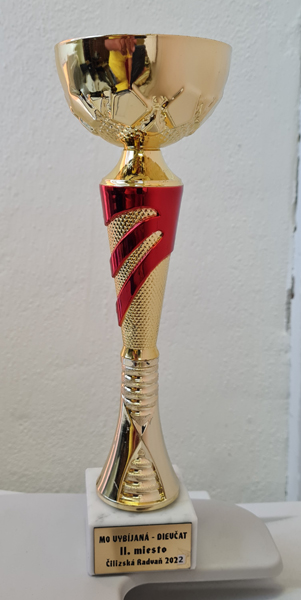 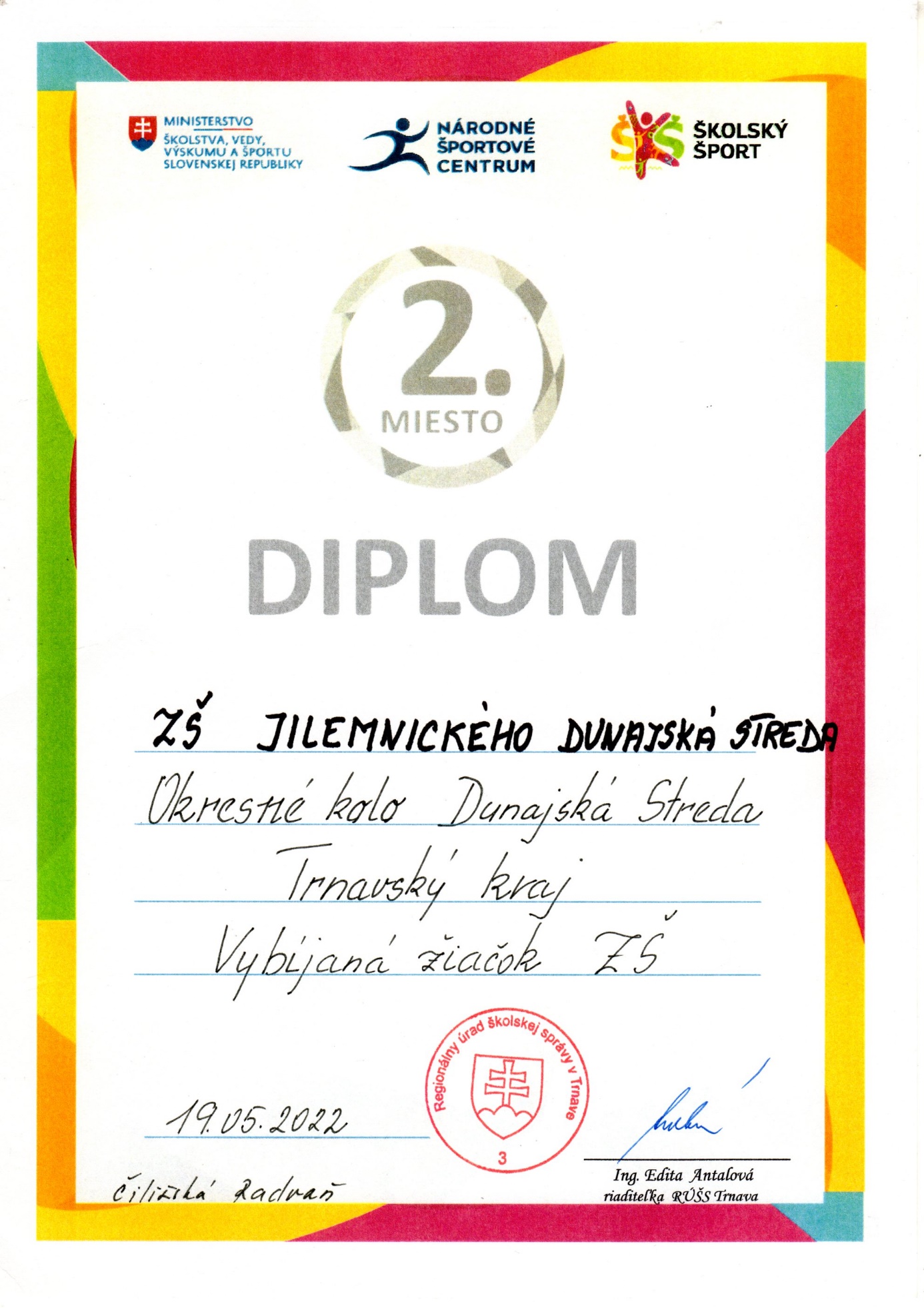 